Aşağıda Açık Kimliği belirtilen öğrencimiz "Namık Kemal Üniversitesi Meslek Yüksekokulları Staj Yönergesi" gereği toplam .......... işgünü staj yapmakla yükümlü bulunmaktadır. Ayrıca 5510 sayılı Sosyal Sigortalar ve Genel Sağlık Sigortası Kanunu’nun ilgili maddeleri gereği Üniversitemiz tarafından staj süresi boyunca iş kazası ve meslek hastalığı sigortası primi yatırılacaktır.………………………..Müdür Yrd.ÖĞRENCİNİN STAJ YAPACAĞI KURUM VEYA KURULUŞYukarıda kimlik bilgileri yazılı öğrenci aşağıda belirtilen tarihler arasında işyerimizde/firmamızda/kurumumuzda ….. işgünüolan stajını yapacaktır. Öğrencinin staj süresince sigorta primleri Yüksekokulunuzca karşılanacaktır. Bu nedenle; Öğrencinin staja başlamaması veya stajını tamamlamaması gibi durumlarda derhal Yüksekokul Öğrenci İşleri Bürosuna bildireceğimi,Taahhüt ederim. ………/……..20..		İşyeri Yetkilisi       Kaşe / İmzaÖ Ğ R E N C İYukarıda belirtilen firmada ...../…../20… - ……/….../20… tarihleri arasında	işgünü olan stajımı yapacağım.Staja başlama ve bitiş tarihlerinin değişmesi veya staj süresince hastalık, devamsızlık vb. nedenlerle işyerine gidilememesi halinde derhal Yüksekokulunuz Öğrenci İşleri Bürosuna bildireceğimi;Aksi halde 5510 sayılı kanun gereği doğacak cezai yükümlülükleri kabul ettiğimi taahhüt ederim.Öğrencinin Adı-Soyadı : …………………………………………………….Tarih: …../	/20…	İmzaSTAJ YAPMASI UYGUNDUR.	PROGRAM STAJ DANIŞMANI……/……/20…		Adı-Soyadı	……………………………………..	 	İmza: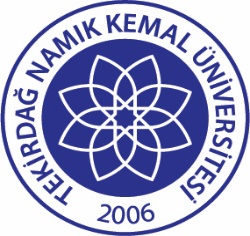 TNKÜMURATLI MESLEK YÜKSEKOKULU ZORUNLU STAJ BAŞVURU FORMUDoküman No:EYS-FRM-339TNKÜMURATLI MESLEK YÜKSEKOKULU ZORUNLU STAJ BAŞVURU FORMUHazırlama Tarihi:13.04.2022TNKÜMURATLI MESLEK YÜKSEKOKULU ZORUNLU STAJ BAŞVURU FORMURevizyon Tarihi:--TNKÜMURATLI MESLEK YÜKSEKOKULU ZORUNLU STAJ BAŞVURU FORMURevizyon No:0TNKÜMURATLI MESLEK YÜKSEKOKULU ZORUNLU STAJ BAŞVURU FORMUToplam Sayfa Sayısı:1TC Kimlik No:Öğrenci No:Adı-SoyadıProgramı:Baba Adı:Cep Telefonu:Program AdıStaj Başlama TarihiStaj Bitiş TarihiStaj Süresi Firmanın  Firmanın  Adı:……………………………………………………………Staj Yapılacak Bölüm:     ………………………...………Staj Yapılacak Bölüm:     ………………………...………Staj Yapılacak Bölüm:     ………………………...………Adresi:………………………………………………………………Sorumlu Staj Amiri:Sorumlu Staj Amiri:  ……..……………………………Tel.No:………………………………………………………………Staj Amirinin Ünvanı:Staj Amirinin Ünvanı:  …..………………………………E-posta:………………………………………………………………Staj Amiri Tel.No:Staj Amiri Tel.No:……..…………………………..